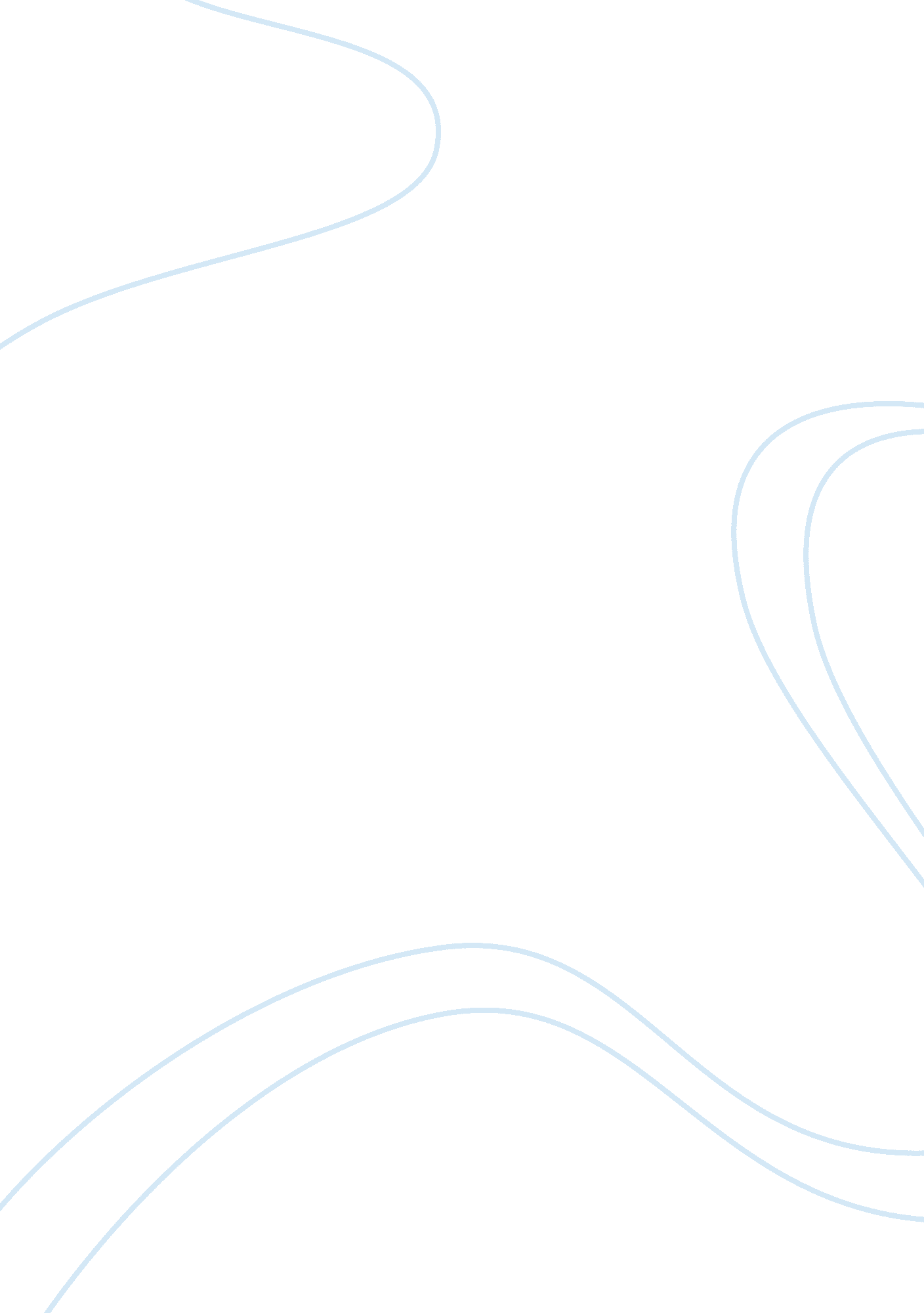 Dhl introduction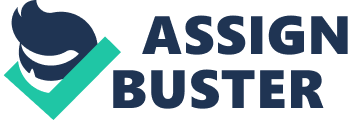 ------------------------------------------------- DHL Express From Wikipedia, the free encyclopedia " DHL" redirects here. For other uses, see DHL (disambiguation). DHL Express Deutsche Post AG| | Type| Division| Industry| Express Logistics| Founded| 1969| Headquarters| Bonn, Germany| Key people| Ken Allen (CEO, Chairman)[1] Adrian Dalsey (co-founder) Larry Hillblom (co-founder) Robert Lynn (co-founder)| Products| DHL Express Worldwide DHL Express 9: 00 DHL Express 12: 00| Owner(s)| Deutsche Post DHL| Employees| 275, 000| Website| www. dhl. com| DHL Express is a division of the German logistics company Deutsche Post DHL providing international express mail services. Deutsche Post is the world's largest logistics company operating around the world. [2] DHL is a world market leader in sea and air mail. [3][4] Originally founded in 1969 to deliver documents between San Francisco and Honolulu, the company expanded its service throughout the world by the late 1970s. The company was primarily interested in offshore and inter-continental deliveries, but the success of FedEx prompted their own intra-U. S. expansion starting in 1983. DHL aggressively expanded to countries that could not be served by any other delivery service, including the Soviet Union, Eastern Bloc, Iraq, Iran, China, Vietnam and North Korea. In 1998, Deutsche Post began to acquire shares in DHL. It finally reached majority ownership in 2001, and completed the purchase in 2002. Deutsche Post then effectively absorbed DHL into its Express division, while expanding the use of the DHL brand to other Deutsche Post divisions, business units and subsidiaries. Today, DHL Express shares its well-known DHL brand with other Deutsche Post business units, such as DHL Global Forwarding and DHL Supply Chain. The DHL Express Service has ceased domestic operations in the United States of America, as of February 2009. [5] 